Welcome to Aim Academy MathThank you for your interest in Algebra I this year. To allow me to better understand your                              math background, please complete the application and placement test below.  Upon completion,                         please email this form back to me at mrscamp4@gmail.com.  Once I approve your application,                       you may proceed with registration at Aim Academy.Please list any previous coursework in math, starting with Pre-Algebra.                                                      Complete as much information as you can.Aim Academy Algebra 1 Placement Test – Answer SheetPlease complete the placement test without the use of books or calculators and place your answers below:Aim Academy Algebra 1 Placement TestPlease place your answers on the answer sheet. Books and calculators are not permitted for this test.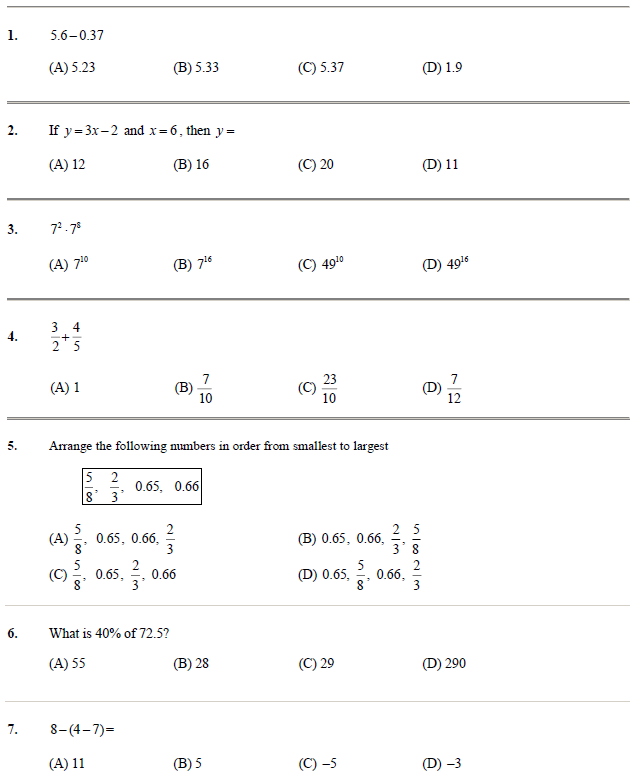 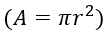 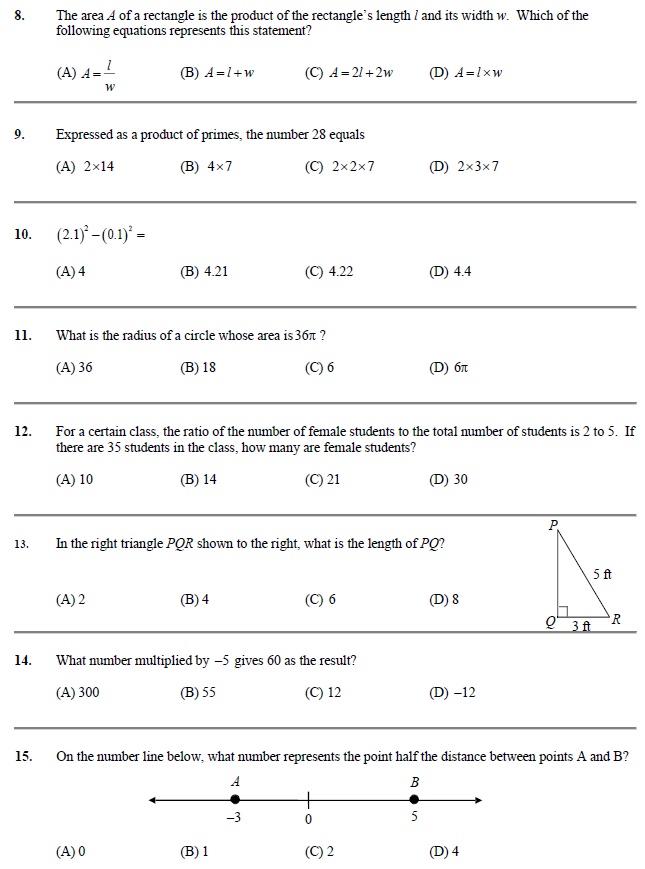 16.  Simplify completely:  (A)  		(B)  		(C) 			(D) 17.  Simplify:  	(A) 		(B) 			(C) 		(D) 18.  A number was multiplied by –4 and decreased by 6.  If the result was 34, what was the number?	(A)  7			(B)  –7			(C)  10			(D)   –1019.  Solve:  	(A)  12			(B)  		(C)  16			(D)  9 20.  Find the least common multiple of 8, 12, and 16.  	(A) 4			(B)  32			(C)  48			(D)  1536Student NameGenderAgeBirthdayGrade Next YearStudent EmailMailing AddressParent Name(s) Parent Email(s)Parent Phone(s)Student InterestsCourse NameYear(s) TakenCurriculum UsedGrades EarnedPre-Algebra (Transition Math)#Answer1.2.3.4.5.6.7.8.9.10.11.12.13.14.15.16.17.18.19.20.